Donateurs en sportsponsoren zijn zeer welkom op onze vereniging. Watersport en dan met name de zeilsporten, zoals windsurfen en zeilen, zijn duurzame en groene sporten. Indien u geïnteresseerd bent in sponsoring hoor ik graag van u: smuldersbosel@gmail.com. De voorwaarden van het donateurslidmaatschap vind je op de website onder lidmaatschappen.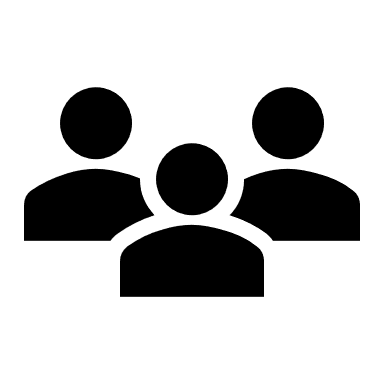 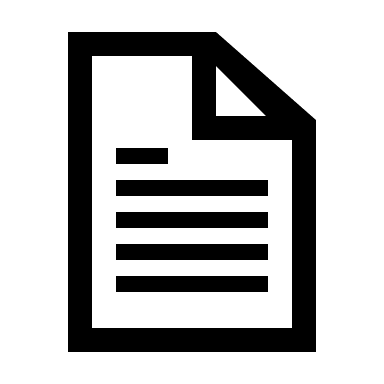 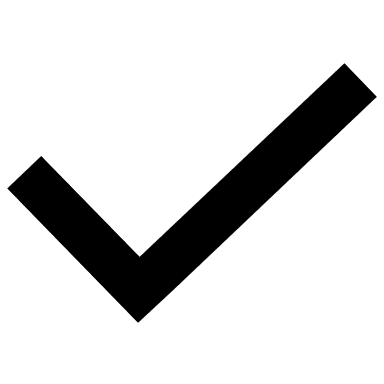 Graag volledig en naar waarheid invullen en mailen naar: secretaris@wvdepettelaer.nl.     Persoonlijke gegevens donateurVoornaamTussenvoegsel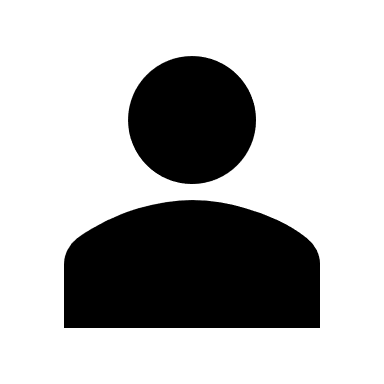 AchternaamAdresPostcodeWoonplaatsE-mailadresTelefoonGeboortedatumAl lid van WVP?Ja  Nee      Donateurs woonachtig op hetzelfde adresVoornaamTussenvoegselAchternaamGeboortedatumAl lid van WVP?Ja  Nee      FacturatiePrijsAutomatische IncassoIBAN nummer invullengratisJa  Nee  Handmatige factuur€5,- per factuurJa  Nee      Ik ga akkoord met en heb kennisgenomen van… Het feit dat het lidmaatschap jaarlijks stilzwijgend verlengd tenzij voor 1 december anders aangegeven.Ja  Resterend bartegoed op de einddatum van het donateurschap automatisch vervalt.Ja  Onze verenigingsregels, zichtbaar op de websiteJa  Het gebruik en verspreiding van opgenomen beeldmateriaal via mailing, de website en sociale mediaJa   Nee 